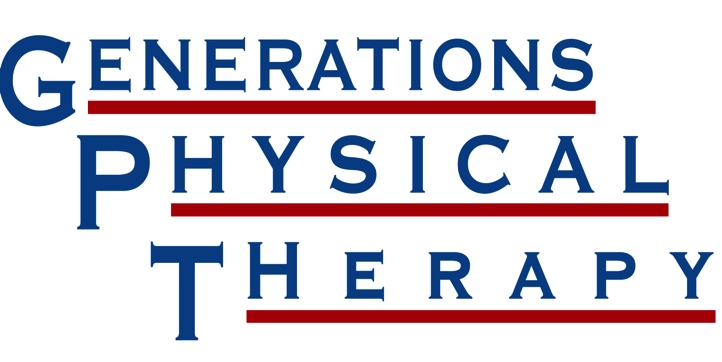 Travis Tarr, DPT, Director of Concussion & Rehabilitation Services t.tarr@generationspt.com 	 www.generationspt.comName:                              							Date:			Diagnosis:					Precautions:						Date of Concussion:				Sport Returning to:					Frequency:		times/week	Duration:    1    2    3    4    5    6    Other:			Baseline Performed:  O Yes	O No	If Yes, Location Performed:					  Physical Therapy Evaluation and Treatment (order specific to ImPACT trained therapist)						 							      О  Impact Computerized Neurocognitive Testing			                                                                     О Baseline	O Post-Concussion Test (initial)	O Post-Concussion Re-Test		O Physician to Re-test		O Frequency or Date of Re-test:		О Vestibular Rehabilitation 	O Physician Follow up Required Prior to Protocol Progression	O Progress Appropriately as per Protocol	O Other:							O Exertion Protocol	O Stage 1 (30-40% HR Max)	O Stage 2 (40-60% HR Max)	O Stage 3 (60-80% HR Max) 	O Stage 4 (80% HR Max) Sport Specific 	O Stage 5 (80-100% HR Max) Sport SpecificО  Aquatic Rehab Center                                                                            	О Include Hydroworx  							Scheduled Follow Up:				Physician:						WV Concussion Institute is located and operated by Generations RC. Inc.d